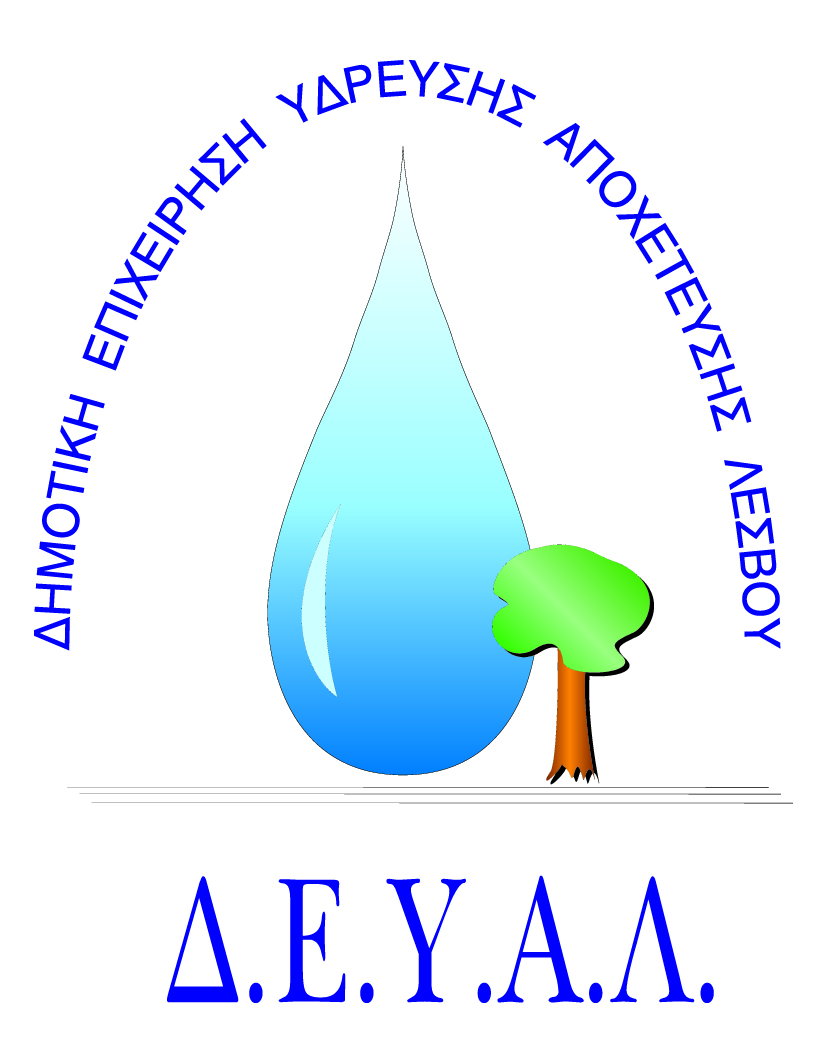   ΔΗΜΟΤΙΚΗ ΕΠΙΧΕΙΡΗΣΗ                                                               Ημερομηνία: 11/05/2020ΥΔΡΕΥΣΗΣ ΑΠΟΧΕΤΕΥΣΗΣ                                             ΛΕΣΒΟΥ                                                                                                          Προς                                                                                                          Δ.Ε.Υ.Α. ΛέσβουΕΝΤΥΠΟ 1  -  ΟΙΚΟΝΟΜΙΚΗ ΠΡΟΣΦΟΡΑ	Προς Υπογραφή Προσφέροντος ή Εκπροσώπου του……………………………………………………… Όνομα υπογράφοντος……………………………………………….Αρ. Δελτίου Ταυτότητας/ΔιαβατηρίουΥπογράφοντος………………………………………………..Ιδιότητα υπογράφοντος…………………………………………… ΘΕΜΑ: Προμήθεια εξαρτημάτων πολυπροπυλενίου (PP-R) για τις ανάγκες του Τμήματος Ύδρευσης της ΔΕΥΑ Λέσβου.Αρ. πρωτ.:  4652/11-05-2020Α/ΑΠΟΣΟΤΗΤΑΠΕΡΙΓΡΑΦΗΤΙΜΗ ΜΟΝ. ΚΟΣΤΟΣ110Μαστός PP-R Φ50Χ1 ½” Αρσεν. Ορειχ. Σπείρωμα 210Μαστός PP-R Φ63Χ2” Αρσεν. Ορειχ. Σπείρωμα310Γωνία 90ο Φ50 PP-R Φ50 Θηλ.410Γωνία 90ο Φ63 PP-R Φ63 Θηλ.55Μούφα Φ50 PP-R Φ5065Μούφα Φ63 PP-R Φ637100Σέλλα PP-R Φ40-50Χ1/2”/25 Αρσεν. Ορειχ. Σπείρωμα  8100Σέλλα PP-R Φ63-125Χ1/2”/25 Αρσεν. Ορειχ. Σπείρωμα  910Σωλήνα Φ50χ4,6 PP-R 16 ΑΤΜ (Πράσινη)1010Σωλήνα Φ63χ5,8 PP-R 16 ΑΤΜ (Πράσινη)1110Τάπα Φ50 PP-R Φ501210Τάπα Φ63 PP-R Φ63ΚΑΘΑΡΗ ΑΞΙΑΚΑΘΑΡΗ ΑΞΙΑΚΑΘΑΡΗ ΑΞΙΑΚΑΘΑΡΗ ΑΞΙΑΦΠΑ…..%ΦΠΑ…..%ΦΠΑ…..%ΦΠΑ…..%ΣΥΝΟΛΟΣΥΝΟΛΟΣΥΝΟΛΟΣΥΝΟΛΟ